1st  AND 2nd  UNITS REVISION TEST FOR 3rd  GRADERS1.What is this? 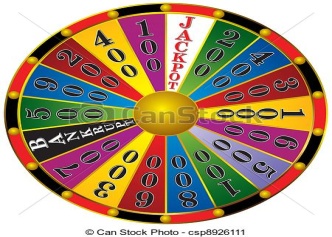 a) Wheel        b) letterc) banana       d) orange2.How many apples are there? a) fifteen  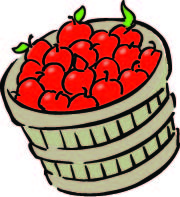 b) sixteenc) seventeen  d) eighteen3.     9+5=  ?a) fifteen          b) twentyc) sixteen          d) fourteen4.Aşağıda  ilk harfleri verilmeyen üç kelimeyi tamamlayacak ortak harf hangisidir? __pell      __pin    __tarta) C      b) D      c) W     d) S5.     nine X two = ?a) sixteen          b) eighteenc) nineteen        d) seventeen6. What colour is a banana?a) red     b) blue   c) white   d) yellow7.  Start X ……………………. Kelimenin zıt anlamlısı hangisidir?a) ask      b) stop     c) spin      d) win8.       24 – 4 = ?a) twenty              b) sixc) twelve               d) eleven9. Resmi verilen kelime hangisidir?    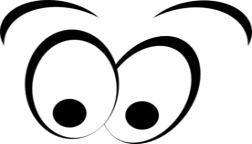 a) spell             b) lookc) wait              d) answer10. Aşağıda verilen kelimelerle oluşturulan  kurallı cümle hangisidir?  again- that –please –saya) Say please that againb) Say that again,please.c) That say please again.d) That again say please.11. He is my ………………………….a) mother      b) aunt  c) uncle     d) sister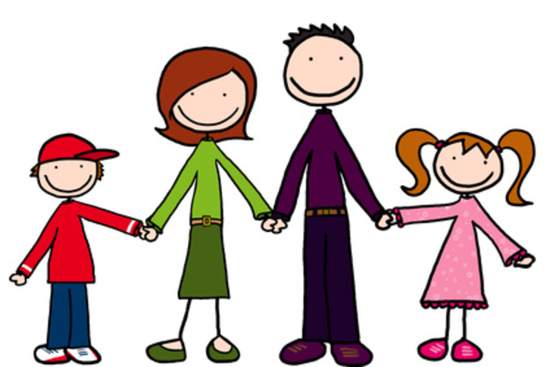 12. This is my …………a) aunt          b) familyc) cousin       d) uncle13. My mother’s sister is my ………………a) brother         b) fatherc) aunt              d) uncle14.  Aşağıdaki kelimelerdeki eksik harfler hangi seçenekte doğru sıra ile verilmiştir?C_USIN   –   SI_TER   –   MO_HER   -  GRA_DFATHERa) O  - S  -T  -  N       b) T  -  S  -  O  - Nc) N  -  T  -  S  - O     d) N  -  T  -  S  -  O15. She is my ____________.a) uncle             b) fatherc) sister           d) brother. 16. Seçeneklerdeki kelimeler cinsiyete göre gruplandırıldığında hangisi dışarıda kalır?a) sister          b) grandfatherb) mother       d) grandmother17. Who is this? 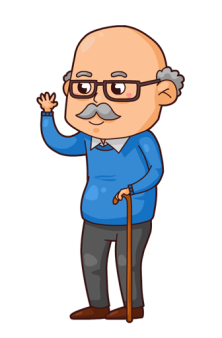 a) father            b) grandfatherb) mother           c) grandmother18. My uncle is my father’s ……….a) brother          b) sister  c) cousin            d) aunt